PLANO DE ENSINOAprovado pelo Colegiado em ____ /_____/_____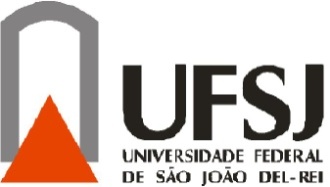 UNIVERSIDADE FEDERAL DE SÃO JOÃO DEL-REI – UFSJInstituída pela Lei no10.425, de 19/04/2002 – D.O.U. DE 22/04/2002PRÓ-REITORIA DE ENSINO DE GRADUAÇÃO – PROENCOORDENADORIA DO CURSO DE LETRAS – COLETLETRASLETRASLETRASLETRASLETRASLETRASTurno: NoturnoTurno: NoturnoTurno: NoturnoCurrículo: 2003Currículo: 2003Currículo: 2003INFORMAÇÕES BÁSICASINFORMAÇÕES BÁSICASINFORMAÇÕES BÁSICASINFORMAÇÕES BÁSICASINFORMAÇÕES BÁSICASINFORMAÇÕES BÁSICASUnidade curricularEstágio Curricular Supervisionado: AvaliaçãoUnidade curricularEstágio Curricular Supervisionado: AvaliaçãoUnidade curricularEstágio Curricular Supervisionado: AvaliaçãoUnidade curricularEstágio Curricular Supervisionado: AvaliaçãoUnidade curricularEstágio Curricular Supervisionado: AvaliaçãoDepartamentoDELACNome da ProfessoraMarília de Carvalho Caetano OliveiraNome da ProfessoraMarília de Carvalho Caetano OliveiraNome da ProfessoraMarília de Carvalho Caetano OliveiraNome da ProfessoraMarília de Carvalho Caetano OliveiraNome da ProfessoraMarília de Carvalho Caetano OliveiraDepartamentoDELACPeríodo2º/2017Carga HoráriaCarga HoráriaCarga HoráriaCarga HoráriaCódigo CONTACPeríodo2º/2017Teórica30Prática40Prática40Total70Código CONTACNatureza(Optativa)Grau acadêmico / Habilitação(Licenciatura)Grau acadêmico / Habilitação(Licenciatura)Grau acadêmico / Habilitação(Licenciatura)Pré-requisito-Correquisito-EMENTAEMENTAEMENTAEMENTAEMENTAEMENTAConceito de avaliação. A avaliação como um recurso classificatório e excludente. A avaliação como recurso diagnóstico e contínuo. Condições culturais e escolares da prática da avaliação. Avaliação medidora e avaliação mediadora. A avaliação de textos escritos.Conceito de avaliação. A avaliação como um recurso classificatório e excludente. A avaliação como recurso diagnóstico e contínuo. Condições culturais e escolares da prática da avaliação. Avaliação medidora e avaliação mediadora. A avaliação de textos escritos.Conceito de avaliação. A avaliação como um recurso classificatório e excludente. A avaliação como recurso diagnóstico e contínuo. Condições culturais e escolares da prática da avaliação. Avaliação medidora e avaliação mediadora. A avaliação de textos escritos.Conceito de avaliação. A avaliação como um recurso classificatório e excludente. A avaliação como recurso diagnóstico e contínuo. Condições culturais e escolares da prática da avaliação. Avaliação medidora e avaliação mediadora. A avaliação de textos escritos.Conceito de avaliação. A avaliação como um recurso classificatório e excludente. A avaliação como recurso diagnóstico e contínuo. Condições culturais e escolares da prática da avaliação. Avaliação medidora e avaliação mediadora. A avaliação de textos escritos.Conceito de avaliação. A avaliação como um recurso classificatório e excludente. A avaliação como recurso diagnóstico e contínuo. Condições culturais e escolares da prática da avaliação. Avaliação medidora e avaliação mediadora. A avaliação de textos escritos.OBJETIVOSOBJETIVOSOBJETIVOSOBJETIVOSOBJETIVOSOBJETIVOS1) Construir um conceito de avaliação, a partir dos já existentes no meio escolar.2) Discutir sobre a prática da avaliação como um recurso classificatório e  excludente.3) Abordar a avaliação como recurso diagnóstico e contínuo.4) Estudar as condições culturais e escolares da prática da avaliação.5) Abordar possibilidades da passagem da avaliação medidora para a avaliação mediadora.     7) Abordar aspectos referentes à avaliação de textos escritos.1) Construir um conceito de avaliação, a partir dos já existentes no meio escolar.2) Discutir sobre a prática da avaliação como um recurso classificatório e  excludente.3) Abordar a avaliação como recurso diagnóstico e contínuo.4) Estudar as condições culturais e escolares da prática da avaliação.5) Abordar possibilidades da passagem da avaliação medidora para a avaliação mediadora.     7) Abordar aspectos referentes à avaliação de textos escritos.1) Construir um conceito de avaliação, a partir dos já existentes no meio escolar.2) Discutir sobre a prática da avaliação como um recurso classificatório e  excludente.3) Abordar a avaliação como recurso diagnóstico e contínuo.4) Estudar as condições culturais e escolares da prática da avaliação.5) Abordar possibilidades da passagem da avaliação medidora para a avaliação mediadora.     7) Abordar aspectos referentes à avaliação de textos escritos.1) Construir um conceito de avaliação, a partir dos já existentes no meio escolar.2) Discutir sobre a prática da avaliação como um recurso classificatório e  excludente.3) Abordar a avaliação como recurso diagnóstico e contínuo.4) Estudar as condições culturais e escolares da prática da avaliação.5) Abordar possibilidades da passagem da avaliação medidora para a avaliação mediadora.     7) Abordar aspectos referentes à avaliação de textos escritos.1) Construir um conceito de avaliação, a partir dos já existentes no meio escolar.2) Discutir sobre a prática da avaliação como um recurso classificatório e  excludente.3) Abordar a avaliação como recurso diagnóstico e contínuo.4) Estudar as condições culturais e escolares da prática da avaliação.5) Abordar possibilidades da passagem da avaliação medidora para a avaliação mediadora.     7) Abordar aspectos referentes à avaliação de textos escritos.1) Construir um conceito de avaliação, a partir dos já existentes no meio escolar.2) Discutir sobre a prática da avaliação como um recurso classificatório e  excludente.3) Abordar a avaliação como recurso diagnóstico e contínuo.4) Estudar as condições culturais e escolares da prática da avaliação.5) Abordar possibilidades da passagem da avaliação medidora para a avaliação mediadora.     7) Abordar aspectos referentes à avaliação de textos escritos.CONTEÚDO PROGRAMÁTICOCONTEÚDO PROGRAMÁTICOCONTEÚDO PROGRAMÁTICOCONTEÚDO PROGRAMÁTICOCONTEÚDO PROGRAMÁTICOCONTEÚDO PROGRAMÁTICO1. Aspectos conceituais de avaliação	a) Professores e avaliação	b) Alunos e avaliação	c) Planos de ensino e avaliação	d) O que seria uma avaliação?2. Avaliação como exclusão	a) Avaliação como atividade meritocrática	b) Estigmas e exclusões	c) Classificações estabelecidas pela avaliação3. Avaliação diagnóstica e contínua	a) O que é uma avaliação diagnóstica	b) O que é uma avaliação contínua	c) Medidas pedagógicas e práticas a partir de uma avaliação diagnóstica e contínua4. Avaliação medidora e avaliação mediadora	a) A avaliação como elemento medidor e quantitativo	b) A avaliação como elemento mediador e qualitativo	c) Possibilidades de integração entre teste, prova e avaliação mediadora e qualitativa5. Avaliação da textualidadea) Análise dos fatores de textualidade em textos escritos.1. Aspectos conceituais de avaliação	a) Professores e avaliação	b) Alunos e avaliação	c) Planos de ensino e avaliação	d) O que seria uma avaliação?2. Avaliação como exclusão	a) Avaliação como atividade meritocrática	b) Estigmas e exclusões	c) Classificações estabelecidas pela avaliação3. Avaliação diagnóstica e contínua	a) O que é uma avaliação diagnóstica	b) O que é uma avaliação contínua	c) Medidas pedagógicas e práticas a partir de uma avaliação diagnóstica e contínua4. Avaliação medidora e avaliação mediadora	a) A avaliação como elemento medidor e quantitativo	b) A avaliação como elemento mediador e qualitativo	c) Possibilidades de integração entre teste, prova e avaliação mediadora e qualitativa5. Avaliação da textualidadea) Análise dos fatores de textualidade em textos escritos.1. Aspectos conceituais de avaliação	a) Professores e avaliação	b) Alunos e avaliação	c) Planos de ensino e avaliação	d) O que seria uma avaliação?2. Avaliação como exclusão	a) Avaliação como atividade meritocrática	b) Estigmas e exclusões	c) Classificações estabelecidas pela avaliação3. Avaliação diagnóstica e contínua	a) O que é uma avaliação diagnóstica	b) O que é uma avaliação contínua	c) Medidas pedagógicas e práticas a partir de uma avaliação diagnóstica e contínua4. Avaliação medidora e avaliação mediadora	a) A avaliação como elemento medidor e quantitativo	b) A avaliação como elemento mediador e qualitativo	c) Possibilidades de integração entre teste, prova e avaliação mediadora e qualitativa5. Avaliação da textualidadea) Análise dos fatores de textualidade em textos escritos.1. Aspectos conceituais de avaliação	a) Professores e avaliação	b) Alunos e avaliação	c) Planos de ensino e avaliação	d) O que seria uma avaliação?2. Avaliação como exclusão	a) Avaliação como atividade meritocrática	b) Estigmas e exclusões	c) Classificações estabelecidas pela avaliação3. Avaliação diagnóstica e contínua	a) O que é uma avaliação diagnóstica	b) O que é uma avaliação contínua	c) Medidas pedagógicas e práticas a partir de uma avaliação diagnóstica e contínua4. Avaliação medidora e avaliação mediadora	a) A avaliação como elemento medidor e quantitativo	b) A avaliação como elemento mediador e qualitativo	c) Possibilidades de integração entre teste, prova e avaliação mediadora e qualitativa5. Avaliação da textualidadea) Análise dos fatores de textualidade em textos escritos.1. Aspectos conceituais de avaliação	a) Professores e avaliação	b) Alunos e avaliação	c) Planos de ensino e avaliação	d) O que seria uma avaliação?2. Avaliação como exclusão	a) Avaliação como atividade meritocrática	b) Estigmas e exclusões	c) Classificações estabelecidas pela avaliação3. Avaliação diagnóstica e contínua	a) O que é uma avaliação diagnóstica	b) O que é uma avaliação contínua	c) Medidas pedagógicas e práticas a partir de uma avaliação diagnóstica e contínua4. Avaliação medidora e avaliação mediadora	a) A avaliação como elemento medidor e quantitativo	b) A avaliação como elemento mediador e qualitativo	c) Possibilidades de integração entre teste, prova e avaliação mediadora e qualitativa5. Avaliação da textualidadea) Análise dos fatores de textualidade em textos escritos.1. Aspectos conceituais de avaliação	a) Professores e avaliação	b) Alunos e avaliação	c) Planos de ensino e avaliação	d) O que seria uma avaliação?2. Avaliação como exclusão	a) Avaliação como atividade meritocrática	b) Estigmas e exclusões	c) Classificações estabelecidas pela avaliação3. Avaliação diagnóstica e contínua	a) O que é uma avaliação diagnóstica	b) O que é uma avaliação contínua	c) Medidas pedagógicas e práticas a partir de uma avaliação diagnóstica e contínua4. Avaliação medidora e avaliação mediadora	a) A avaliação como elemento medidor e quantitativo	b) A avaliação como elemento mediador e qualitativo	c) Possibilidades de integração entre teste, prova e avaliação mediadora e qualitativa5. Avaliação da textualidadea) Análise dos fatores de textualidade em textos escritos.METODOLOGIA METODOLOGIA METODOLOGIA METODOLOGIA METODOLOGIA METODOLOGIA Seminários      Trabalhos em grupoApresentações oraisApresentação de Relatório de EstágioSeminários      Trabalhos em grupoApresentações oraisApresentação de Relatório de EstágioSeminários      Trabalhos em grupoApresentações oraisApresentação de Relatório de EstágioSeminários      Trabalhos em grupoApresentações oraisApresentação de Relatório de EstágioSeminários      Trabalhos em grupoApresentações oraisApresentação de Relatório de EstágioSeminários      Trabalhos em grupoApresentações oraisApresentação de Relatório de EstágioCRITÉRIOS DE AVALIAÇÃOCRITÉRIOS DE AVALIAÇÃOCRITÉRIOS DE AVALIAÇÃOCRITÉRIOS DE AVALIAÇÃOCRITÉRIOS DE AVALIAÇÃOCRITÉRIOS DE AVALIAÇÃORelatório de estágio (apresentação oral e escrita).Relatório de estágio (apresentação oral e escrita).Relatório de estágio (apresentação oral e escrita).Relatório de estágio (apresentação oral e escrita).Relatório de estágio (apresentação oral e escrita).Relatório de estágio (apresentação oral e escrita).BIBLIOGRAFIA BÁSICABIBLIOGRAFIA BÁSICABIBLIOGRAFIA BÁSICABIBLIOGRAFIA BÁSICABIBLIOGRAFIA BÁSICABIBLIOGRAFIA BÁSICAMORETTO, Vasco Pedro. Prova:um momento privilegiado de estudo – não um acerto de contas. Rio de Janeiro: DP&A Editora, 2001.ROMÃO, José Eustáquio. Avaliação dialógica: desafios e perspectivas. São Paulo: Cortez, 1998.RONCA, Paulo Afonso Caruso & TERZI, Cleide do Amaral. A prova operatória:contribuições da psicologia do desenvolvimento. São Paulo: Edesplan, 1991.MORETTO, Vasco Pedro. Prova:um momento privilegiado de estudo – não um acerto de contas. Rio de Janeiro: DP&A Editora, 2001.ROMÃO, José Eustáquio. Avaliação dialógica: desafios e perspectivas. São Paulo: Cortez, 1998.RONCA, Paulo Afonso Caruso & TERZI, Cleide do Amaral. A prova operatória:contribuições da psicologia do desenvolvimento. São Paulo: Edesplan, 1991.MORETTO, Vasco Pedro. Prova:um momento privilegiado de estudo – não um acerto de contas. Rio de Janeiro: DP&A Editora, 2001.ROMÃO, José Eustáquio. Avaliação dialógica: desafios e perspectivas. São Paulo: Cortez, 1998.RONCA, Paulo Afonso Caruso & TERZI, Cleide do Amaral. A prova operatória:contribuições da psicologia do desenvolvimento. São Paulo: Edesplan, 1991.MORETTO, Vasco Pedro. Prova:um momento privilegiado de estudo – não um acerto de contas. Rio de Janeiro: DP&A Editora, 2001.ROMÃO, José Eustáquio. Avaliação dialógica: desafios e perspectivas. São Paulo: Cortez, 1998.RONCA, Paulo Afonso Caruso & TERZI, Cleide do Amaral. A prova operatória:contribuições da psicologia do desenvolvimento. São Paulo: Edesplan, 1991.MORETTO, Vasco Pedro. Prova:um momento privilegiado de estudo – não um acerto de contas. Rio de Janeiro: DP&A Editora, 2001.ROMÃO, José Eustáquio. Avaliação dialógica: desafios e perspectivas. São Paulo: Cortez, 1998.RONCA, Paulo Afonso Caruso & TERZI, Cleide do Amaral. A prova operatória:contribuições da psicologia do desenvolvimento. São Paulo: Edesplan, 1991.MORETTO, Vasco Pedro. Prova:um momento privilegiado de estudo – não um acerto de contas. Rio de Janeiro: DP&A Editora, 2001.ROMÃO, José Eustáquio. Avaliação dialógica: desafios e perspectivas. São Paulo: Cortez, 1998.RONCA, Paulo Afonso Caruso & TERZI, Cleide do Amaral. A prova operatória:contribuições da psicologia do desenvolvimento. São Paulo: Edesplan, 1991.BIBLIOGRAFIA COMPLEMENTARBIBLIOGRAFIA COMPLEMENTARBIBLIOGRAFIA COMPLEMENTARBIBLIOGRAFIA COMPLEMENTARBIBLIOGRAFIA COMPLEMENTARBIBLIOGRAFIA COMPLEMENTARBRASIL, Ministério da Educação e do Desporto. Parâmetros Curriculares Nacionais: Língua Portuguesa / Secretaria de Educação Fundamenta. Brasília, 1997. COSTA VAL, Maria da Graça.  Redação e textualidade.  São Paulo:Martins Fontes, 1994.FERNANDES, Domingos. Avaliar para aprender: fundamentos, práticas e políticas. São Paulo: Editora UNESP, 2009.PERRENOUD, Philippe. Avaliação:da exelência à regulação das aprendizagens – entre duas lógicas. Porto Alegre: Artmed, 1999.VASCONCELLOS, Celso dos S. Superação da lógica classificatória e excludente da avaliação: do “é proibido reprovar” ai é preciso garantir a aprendizagem. São Paulo: Libertad, 1998.BRASIL, Ministério da Educação e do Desporto. Parâmetros Curriculares Nacionais: Língua Portuguesa / Secretaria de Educação Fundamenta. Brasília, 1997. COSTA VAL, Maria da Graça.  Redação e textualidade.  São Paulo:Martins Fontes, 1994.FERNANDES, Domingos. Avaliar para aprender: fundamentos, práticas e políticas. São Paulo: Editora UNESP, 2009.PERRENOUD, Philippe. Avaliação:da exelência à regulação das aprendizagens – entre duas lógicas. Porto Alegre: Artmed, 1999.VASCONCELLOS, Celso dos S. Superação da lógica classificatória e excludente da avaliação: do “é proibido reprovar” ai é preciso garantir a aprendizagem. São Paulo: Libertad, 1998.BRASIL, Ministério da Educação e do Desporto. Parâmetros Curriculares Nacionais: Língua Portuguesa / Secretaria de Educação Fundamenta. Brasília, 1997. COSTA VAL, Maria da Graça.  Redação e textualidade.  São Paulo:Martins Fontes, 1994.FERNANDES, Domingos. Avaliar para aprender: fundamentos, práticas e políticas. São Paulo: Editora UNESP, 2009.PERRENOUD, Philippe. Avaliação:da exelência à regulação das aprendizagens – entre duas lógicas. Porto Alegre: Artmed, 1999.VASCONCELLOS, Celso dos S. Superação da lógica classificatória e excludente da avaliação: do “é proibido reprovar” ai é preciso garantir a aprendizagem. São Paulo: Libertad, 1998.BRASIL, Ministério da Educação e do Desporto. Parâmetros Curriculares Nacionais: Língua Portuguesa / Secretaria de Educação Fundamenta. Brasília, 1997. COSTA VAL, Maria da Graça.  Redação e textualidade.  São Paulo:Martins Fontes, 1994.FERNANDES, Domingos. Avaliar para aprender: fundamentos, práticas e políticas. São Paulo: Editora UNESP, 2009.PERRENOUD, Philippe. Avaliação:da exelência à regulação das aprendizagens – entre duas lógicas. Porto Alegre: Artmed, 1999.VASCONCELLOS, Celso dos S. Superação da lógica classificatória e excludente da avaliação: do “é proibido reprovar” ai é preciso garantir a aprendizagem. São Paulo: Libertad, 1998.BRASIL, Ministério da Educação e do Desporto. Parâmetros Curriculares Nacionais: Língua Portuguesa / Secretaria de Educação Fundamenta. Brasília, 1997. COSTA VAL, Maria da Graça.  Redação e textualidade.  São Paulo:Martins Fontes, 1994.FERNANDES, Domingos. Avaliar para aprender: fundamentos, práticas e políticas. São Paulo: Editora UNESP, 2009.PERRENOUD, Philippe. Avaliação:da exelência à regulação das aprendizagens – entre duas lógicas. Porto Alegre: Artmed, 1999.VASCONCELLOS, Celso dos S. Superação da lógica classificatória e excludente da avaliação: do “é proibido reprovar” ai é preciso garantir a aprendizagem. São Paulo: Libertad, 1998.BRASIL, Ministério da Educação e do Desporto. Parâmetros Curriculares Nacionais: Língua Portuguesa / Secretaria de Educação Fundamenta. Brasília, 1997. COSTA VAL, Maria da Graça.  Redação e textualidade.  São Paulo:Martins Fontes, 1994.FERNANDES, Domingos. Avaliar para aprender: fundamentos, práticas e políticas. São Paulo: Editora UNESP, 2009.PERRENOUD, Philippe. Avaliação:da exelência à regulação das aprendizagens – entre duas lógicas. Porto Alegre: Artmed, 1999.VASCONCELLOS, Celso dos S. Superação da lógica classificatória e excludente da avaliação: do “é proibido reprovar” ai é preciso garantir a aprendizagem. São Paulo: Libertad, 1998.______________________________Profª Marilia de Carvalho C. Oliveira (Carimbo)______________________________Coordenador(a)(Carimbo)